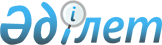 "Тұрғын үй көмегін көрсету Қағидасын бекіту туралы" аудандық мәслихаттың 2014 жылғы 11 сәуірдегі №27/5 шешіміне өзгерістер енгізу туралы
					
			Күшін жойған
			
			
		
					Қызылорда облысы Шиелі аудандық мәслихатының 2015 жылғы 04 мамырдағы № 40/3 шешімі. Қызылорда облысының Әділет департаментінде 2015 жылғы 29 мамырда № 4999 болып тіркелді. Күші жойылды - Қызылорда облысы Шиелі аудандық мәслихатының 2018 жылғы 7 тамыздағы № 27/5 шешімімен
      Ескерту. Күші жойылды - Қызылорда облысы Шиелі аудандық мәслихатының 07.08.2018 № 27/5 шешімімен (алғашқы ресми жарияланған күнінен бастап қолданысқа енгiзiледi).

      "Нормативтік құқықтық актілер туралы" 1998 жылғы 24 наурыздағы, "Қазақстан Республикасындағы жергілікті мемлекеттік басқару және өзін-өзі басқару туралы" 2001 жылғы 23 қаңтардағы Қазақстан Республикасының Заңдарына сәйкес Шиелі аудандық мәслихаты ШЕШІМ ҚАБЫЛДАДЫ:

       "Тұрғын үй көмегін көрсету Қағидасын бекіту туралы" аудандық мәслихаттың 2014 жылғы 11 сәуірдегі № 27/5 шешіміне (нормативтік құқықтық актілердің мемлекеттік тіркеу Тізілімінде 4663 нөмірімен тіркелген, аудандық "Өскен өңір" газетінің 2014 жылғы 17 мамырдағы № 34 жарияланған) мынадай өзгерістер енгізілсін: 

      көрсетілген шешіммен бекітілген тұрғын үй көмегін көрсету Қағидасында:

      бүкіл мәтіні бойы "тұрғын жай" деген сөздер "тұрғынжай" деген сөзбен ауыстырылсын;

      1-тармақтың 1) тармақшасы мынадай жаңа редакцияда жазылсын:

      "1) жекешелендiрiлген тұрғынжайларда тұратын немесе мемлекеттiк тұрғын үй қорындағы тұрғын үй-жайларды (пәтерлердi) жалдаушылар (қосымша жалдаушылар) болып табылатын отбасыларға (азаматтарға) кондоминиум объектiсiнiң ортақ мүлкiн күтiп-ұстауға жұмсалатын шығыстарды;".

      2-тармақ мынадай жаңа редакцияда жазылсын:

      "2. Тұрғын үй көмегін тағайындау "Шиелі аудандық жұмыспен қамту, әлеуметтік бағдарламалар және азаматтық хал актілерін тіркеу бөлімі" коммуналдық мемлекеттік мекемесі (бұдан әрі - уәкілетті орган) арқылы жүзеге асырылады".

       Осы шешім алғаш ресми жарияланған күнінен кейін күнтізбелік он күн өткен соң қолданысқа енгізіледі.
					© 2012. Қазақстан Республикасы Әділет министрлігінің «Қазақстан Республикасының Заңнама және құқықтық ақпарат институты» ШЖҚ РМК
				
      Аудандық мәслихаттың

Аудандық мәслихаттың

      сессия төрағасы

хатшысы

      П. Архабаев

Ә. Оразбекұлы
